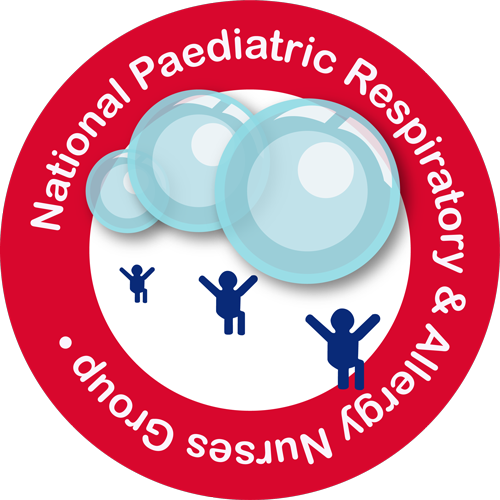 National Paediatric Respiratory and Allergy Nurses Group (NPRANG) Annual Conference Registration FormConference Registration FeesEarly Bird Rate: £70.00 before and including Conference full rate: £80.00 on or after 1st August until Rate includes 1 full day conference & lunch at The Forest of Arden Marriott Hotel and Country Club, Maxstoke Lane, Meriden, Birmingham CV7 7HRBACS payment toName National Paediatric and Respiratory and Allergy Nurses Group (NPRANG)Sort code 01 05 51Account number 40611256If not able to pay by BACs please contact Claudine.bryson@nhs.net to dicuss.Please note• No places can be secured for the conference unless the application is accompanied by the appropriate registration fee.• Invoices will only be issued upon receipt of your Trust’s Purchase Order number but places cannot be guaranteed until invoices have been paid. Please provide purchase order details.• If payment has not been received from any delegate or her/his Trust, by  then the delegate will be expected to pay the full registration fee and then claim this back.CancellationsStandard 25% cancellation charge applies if cancelled up to six weeks prior to the event. 100% cancellation fee if cancelled within 6 weeks of the event.Delegate DetailsOne Form per person, please reply on line with reply attached to Claudine.bryson@nhs.net Full NameJob DescriptionPlace of WorkAddress for CorrespondencePostcodeEmailMobileSpecial Dietary RequirementMethod of payment(Claudine) Rebecca Bryson 				NPRANG Treasurer					Paediatric Asthma and Allergy Nurse Specialist	 Teaching Hospital			 Claudine.bryson@nhs.net							